Kisszeben történeteKisszeben (szlovákul: Sabinov, németül: Zeben, latinul: Cibinium) város Szlovákiában az Eperjesi kerület Kisszebeni járásának székhelye. Orkuta tartozik hozzá. Eperjestől 16 km-re északnyugatra, a Tarca bal partján fekszik. A  monda szerint neve a közeli Tarkő urának Szabina nevű lányától származik, aki II. Endre hitvese lett volna és a király a várost az ő emlékére építtette.A városkát a 12. században alapították. Virágkorát a 12. század végén és a 13. század elején élte flamand telepeseinek köszönhetően. A város a tatárjáráskor elpusztult. Első írásos említése 1248-ból származik. Lakói kezdetben főként mezőgazdaságból, később kézművességből éltek. Fejlődésére serkentőleg hatott, amikor 1299-ben III. András király Nagysárossal és Eperjessel együtt adómentességet, vámszedési jogot, szabad bíróválasztási és ítélkezési jogot, valamint vadászati és halászati jogokat adott Kisszebennek. 1406-ban Zsigmondtól kapta további kiváltságait és szabad királyi város lett. A 15. század végére Kisszeben Kassával, Eperjessel, Bártfával és Lőcsével együtt az öt legjelentősebb felvidéki város szövetségének az ún. "Pentopolis"nak a tagja lett. A kezdeti virágzás után a hanyatlás időszaka következett. A 16. században elérte reformáció, melyet vallási harcok követtek. A város a kuruc harcokban leégett, majd 1709-ben a lakosság több mint fele pestisjárvány áldozata lett, amely veszteséget azóta sem heverte ki. 1848–49-ben a város ifjúsága lelkesen vett részt a szabadságharcban, ezért Kossuth „hű Szebennek” nevezte. A 19. századra azonban Kisszeben lényegében a jelentéktelenebb vidéki mezővárosok szintjére süllyedt.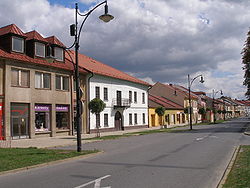 Kisszeben utcarészletFényes Elek geográfiai szótárában így ír a városról: Szeben, Cibinium, Sabinow, szabad kir. város, Sáros vármegyében, Eperjeshez északnyugatra 2 mérföldnyire, a Tarcsa vize mellett igen kies vidéken, 2590 tót lakossal, kik közt 1798 r., 200 g. katolikus, 576 evangelikus, 16 zsidó. Van kath. paroch. és 2 evangel. anyaszentegyháza, egy kegyes atyák collegiuma, gymnasiummal együtt, papiros malma. A város kőfallal van körülvéve; egyébiránt sok lent termeszt; sok és jó gyolcsot készít; borral kereskedik; gabonából, szilvából sok pálinkát főz. A szilva a házi kertekben szokott megaszaltatni."  A trianoni békeszerződésig Sáros vármegye Kisszebeni járásának székhelye volt.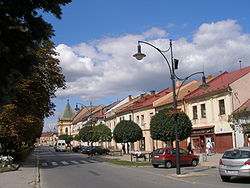 Kisszeben utca részlet1964-ben itt forgatta Ján Kadár és Elmar Klos Üzlet a korzón című, Oscar-díjas filmjét.Forrás:https://hu.wikipedia.org/wiki/Kisszeben